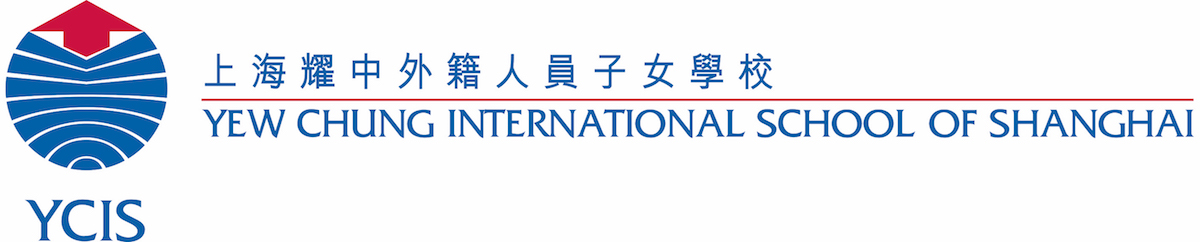 YCIS PrimaryGuide to e-LearningIn overcoming the challenges brought by the closure of our school due to the COVID-19 outbreak, the staff at YCIS Pudong has sought to ensure meaningful learning continues for our students even without having access to our purpose-built campus and classrooms. To help you during this e-Learning period, we have prepared the guide below. What is the YCIS Definition of Learning and Learning Principles? How and when will work be assigned? What are the daily expectations of students? How can we maintain healthy bodies and minds? How will live sessions work using Zoom? What are some general guidelines for live sessions?  Where can I get some help?What are some extra resources?How do I download Zoom? YCIS Definition of Learning and Learning PrinciplesOur teachers and leaders are proving their own commitment to being lifelong learners as they re-think systems and lessons, innovating e-Learning across different time zones. Staff and students together are embracing new media and learning how to use new digital platforms to ensure our students are engaging in learning that is still fundamentally anchored in our Definition of Learning and YCIS Pudong Learning Principles.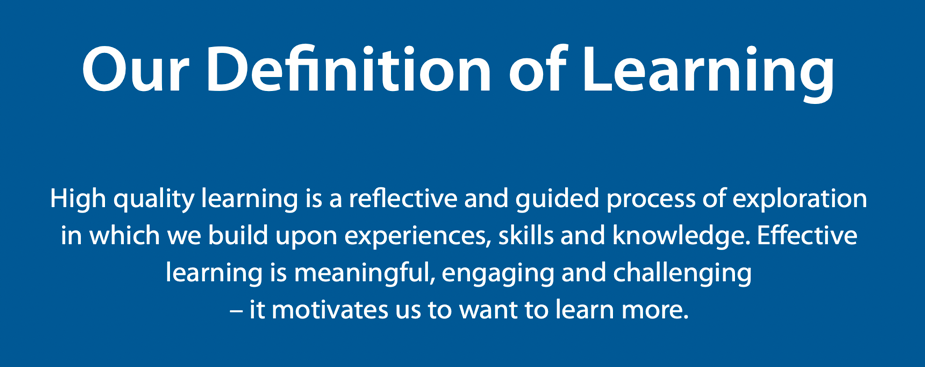 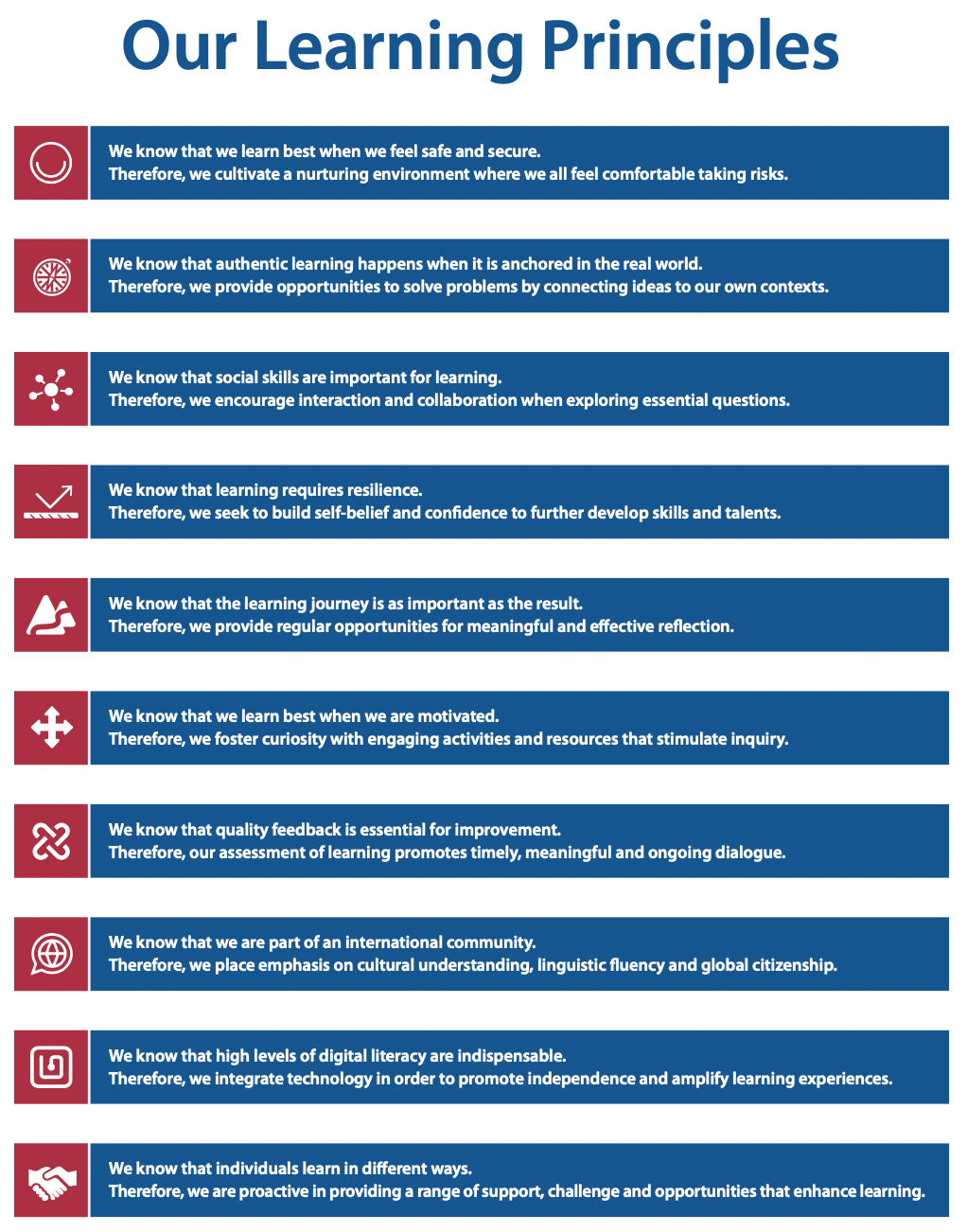 How and when will work be assigned? During this extended period of school closure, in order to ensure the integrity of our curriculum and effective delivery of quality teaching and learning, it is important to maintain a sense of routine based around our regular school day as much as possible. In order to do this, students and staff will continue to follow a timetable as they would at school.  Students will be expected to check the daily blog and complete assignments set by their teachers as well as engaging in Live Sessions via Zoom. All students will be given a weekly timetable of their live Zoom sessions like the one pictured below.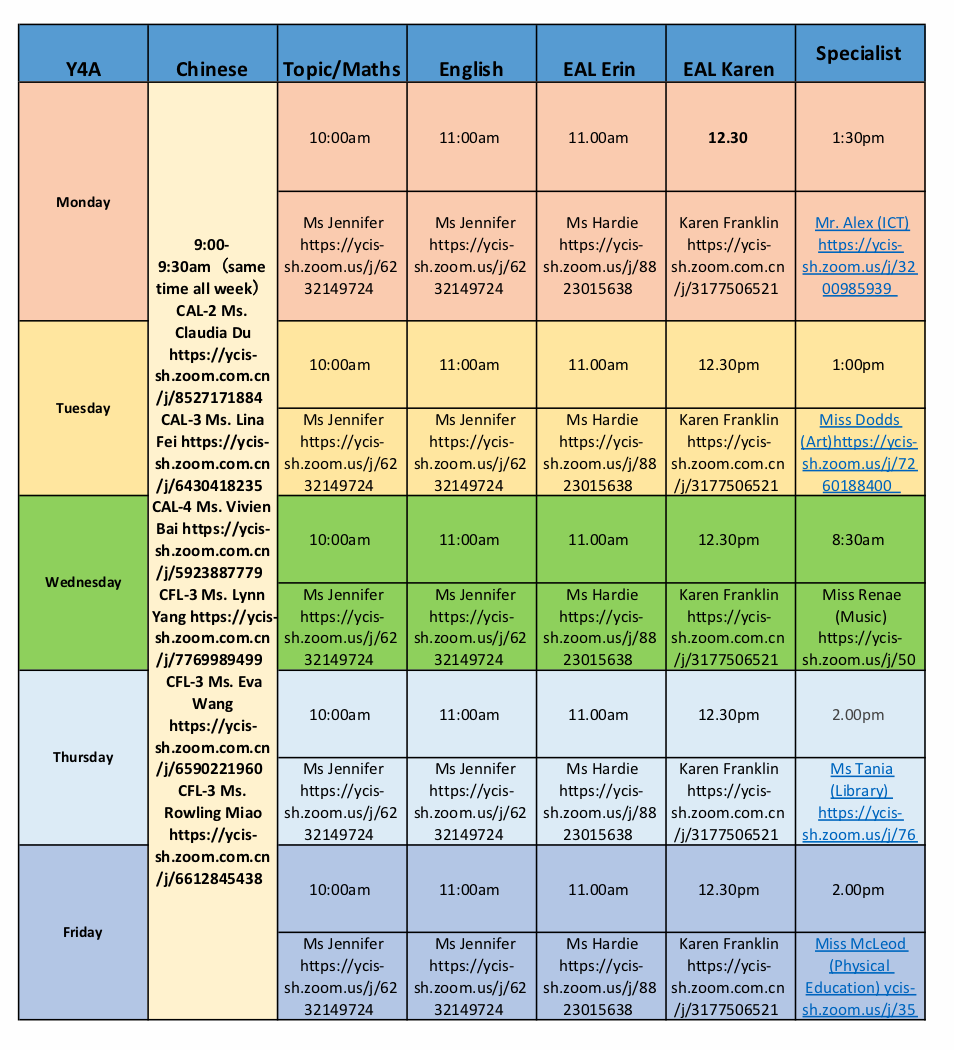 Daily blog posts with assigned work will be posted from 6pm the day before to allow for preparation of the day’s learning. 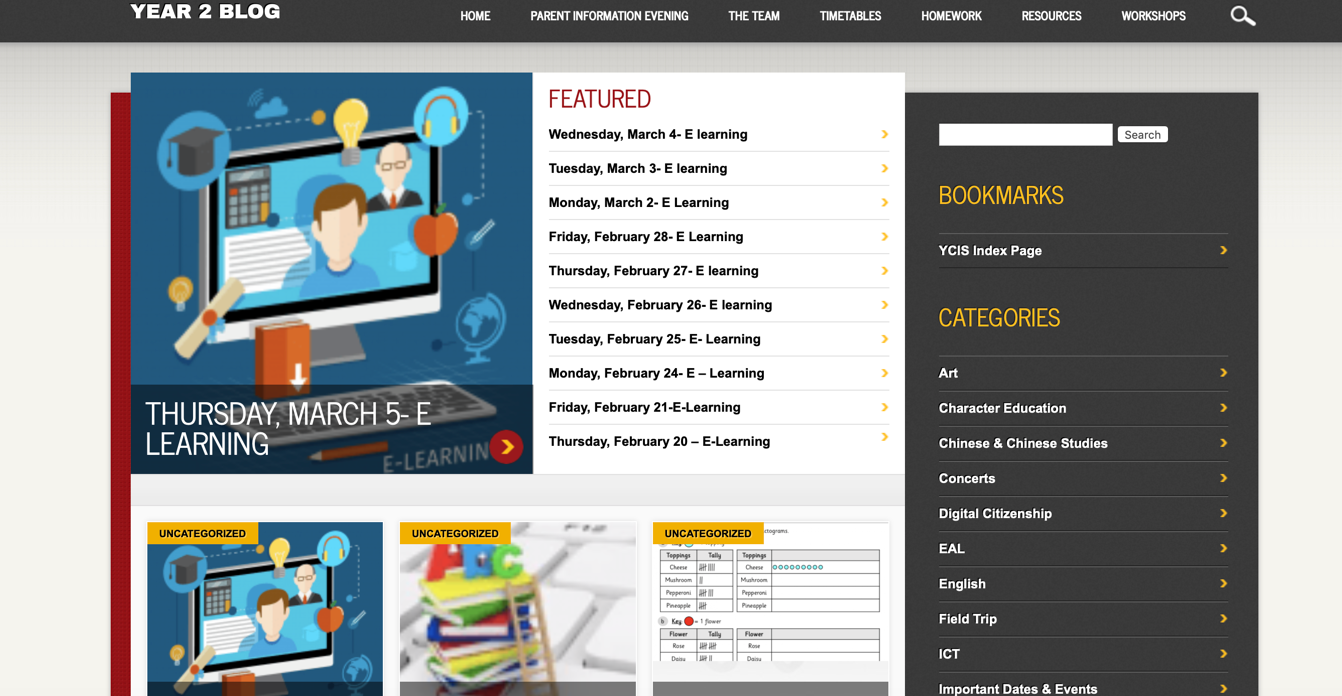 What are the daily expectations of students? During this time, it is very important that parents work with their children to manage their schedules, ensuring that there are healthy routines in place and building balance. No one student should spend all day in front of a screen completing assignments and attending Zoom sessions. Make sure your child is engaging in regular physical activity, taking time to be creative, and taking time for fun. Too much time in front of a screen without creating opportunities for a balanced lifestyle may be detrimental to a child’s overall wellbeing. Screens are necessary for e-Learning; but time away from technology is important too. Students are reminded to take multiple short “BRAIN BREAKS” during the day to keep their mind sharp and engaged. Set up your daily timetable. This should include Zoom sessions, time for independent work, brain breaks and physical activity. Students should be prepared for learning by having a set space to complete their work. We recommend that their work space has natural lighting, comfortable seating and is free of distracting items.Daily work should be E-mailed to co-teachers in the form of a document or photo. If you are stuck follow, these steps: Reread the instructionsUnderline important informationGive it a tryAsk an adult if one is close byMessage your teacher or ask your teacher in the next Zoom sessionStudents should not work longer than a typical school day. If everything isn’t finished, we recommend you let your teacher know what was not completed.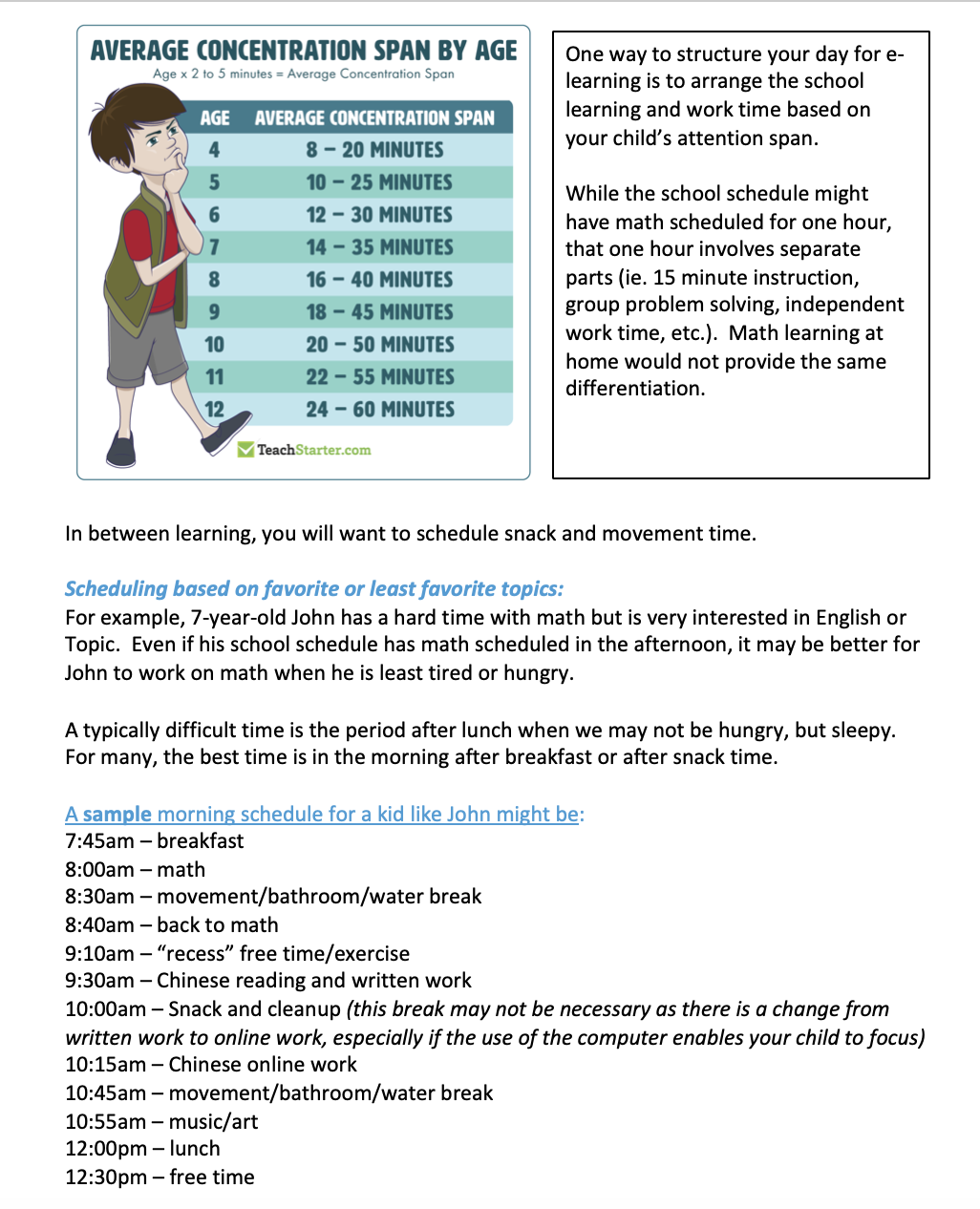 A sample morning schedule for a child  like John: 7:45am         Breakfast8:00am         Check schedule and blog post8:30am         First Zoom session9:00am         Brain Break9:15am         Second Zoom session9:45am         Brain Break10:00am       Independent work from the blog10:30am       Movement/bathroom/water break/snack time11:00 am      Third Zoom session11:30 am      Independent work from the blog12:00 pm      LunchHow can we maintain healthy bodies and minds? Our Physical Education department is sharing Home Fitness activities each week for students. It is important to build regular physical fitness into our daily routines.If it is safe, all students are encouraged try to spend some time outdoors breathing fresh air and getting some needed Vitamin D (from sunlight). MindfulnessMindfulness routines can also help relieve many of the anxieties that students might experience during this time and help maintain calm and have more focus and energy when learning. There are several mindfulness apps and videos available on line. Below are some mindfulness activities you might enjoy. 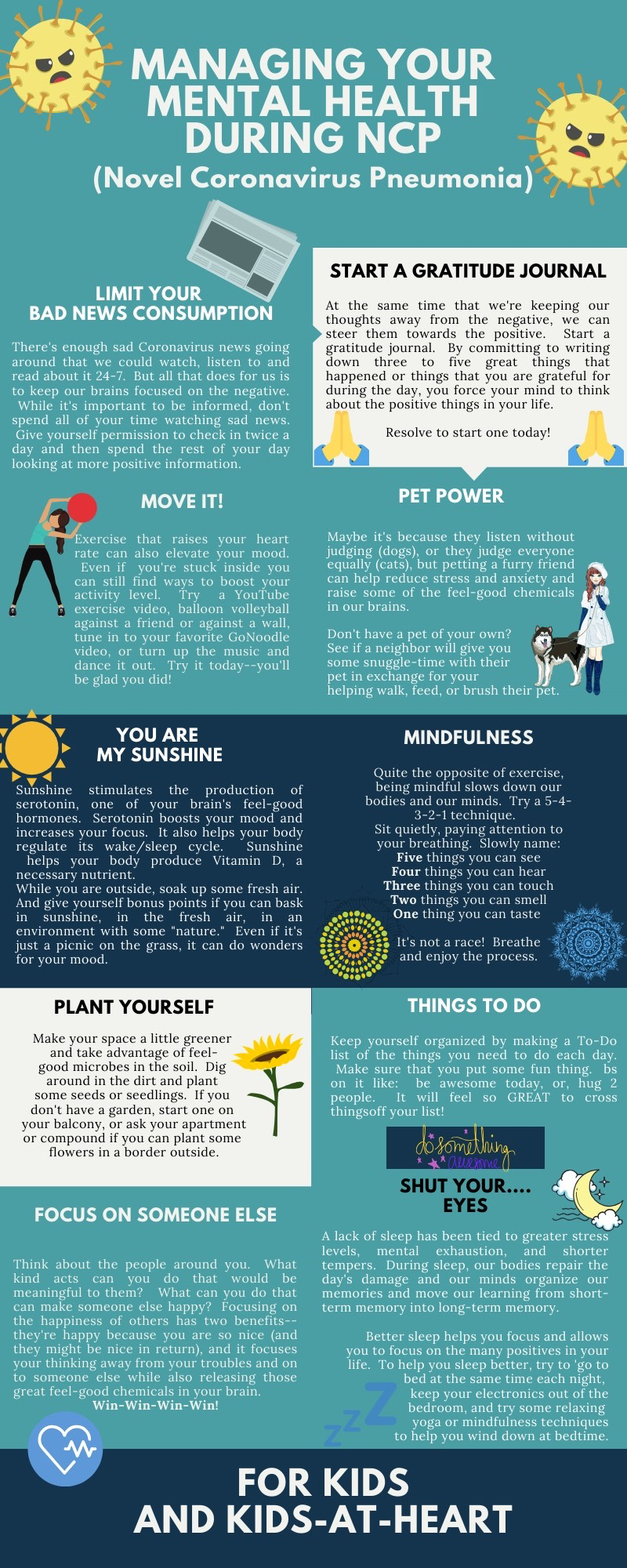 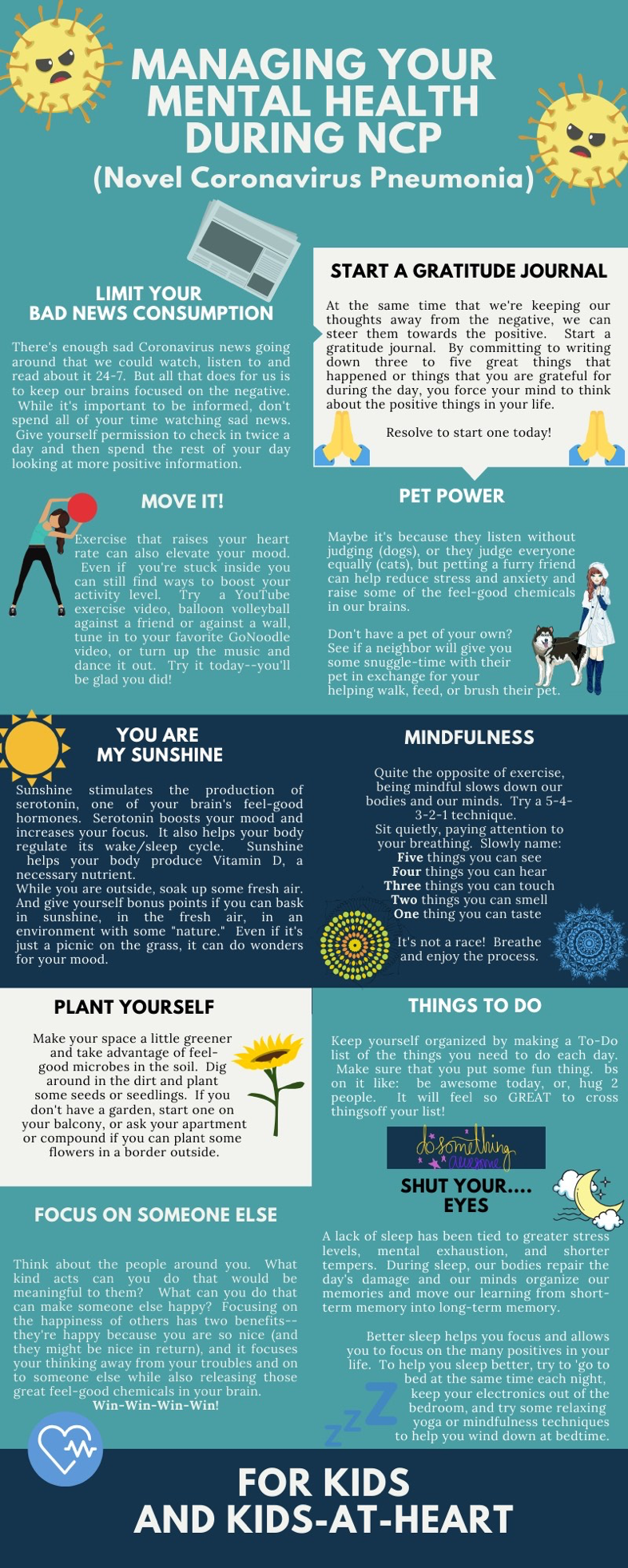 How will live sessions work using Zoom? Students should have several Live Zoom Sessions for different classes each day. On a typical day, this will include 4 to 5 sessions including: Chinese, Mathematics/Topic, English, and Specialist classes. Just as it is important to attend school daily to take advantage of the full range of learning activities, we encourage all of our students to actively participate in Live Sessions as these Zoom sessions are an important component of e-Learning.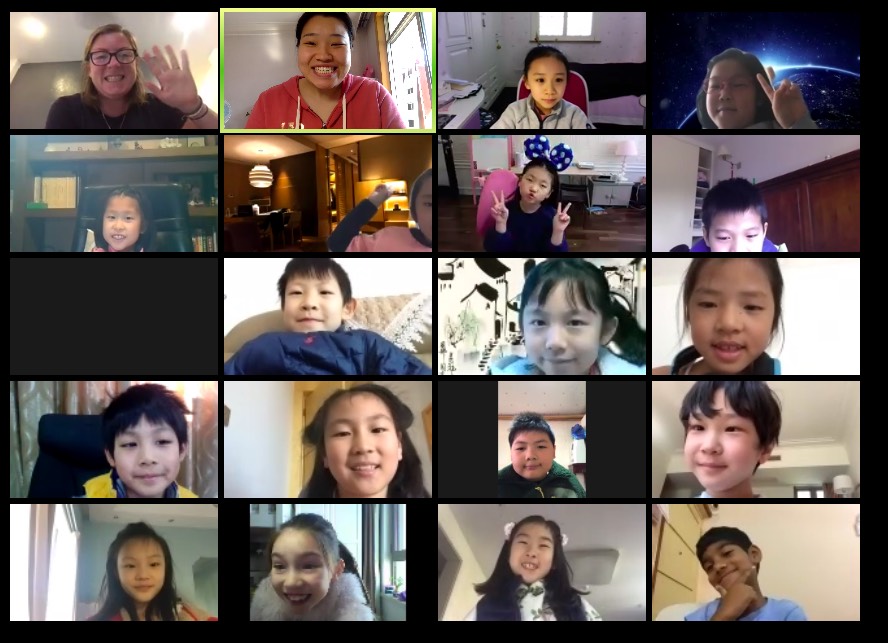 What if I can’t attend Live Session on Zoom due to my time zone or some other reason?While attendance in Live Sessions is strongly encouraged for all students, negotiating different time zones across the globe understandably limits the ability to attend some Live Sessions for some students. It is not healthy for students to be missing sleep to attend Zoom sessions in the middle of the night and the health and well-being of all students is a top priority. We also understand that there might be other obligations and priorities during these extraordinary times that prevent a student from attending some Live Sessions.Teachers understand and can help accommodate your needs, sharing links to watch the recorded live session, sharing resources, answering questions in a chat, or even scheduling a shorter individual session to support your learning.What are some general guidelines for live sessions?  Please note that in any live sessions on Zoom, etc. students must ensure that they participate appropriately. In particular, do take note of the following:Students should choose an appropriate place to sit for the conference e.g. ideally sitting at a desk or dining room table. It should be quiet but able to be supervised by adults in your home.Students must ensure that they turn their cameras on during the Live Session so that the teacher can see all students engaging in the learning. Students should be appropriately dressed. Though wearing school uniform is not required, students should look presentable as one would in any professional setting. Students should not be wearing pyjamas, for instance.Students should maintain appropriate behaviour and respectful interactions with staff and other students, just as they would in person.Students should not be messaging or communicating with other students on other social media or platforms during lessons.Students should mute their microphone until asked to speak by the teacher. This is to prevent background noise interrupting the call. Don’t forget that students are to mute it again after they have spoken!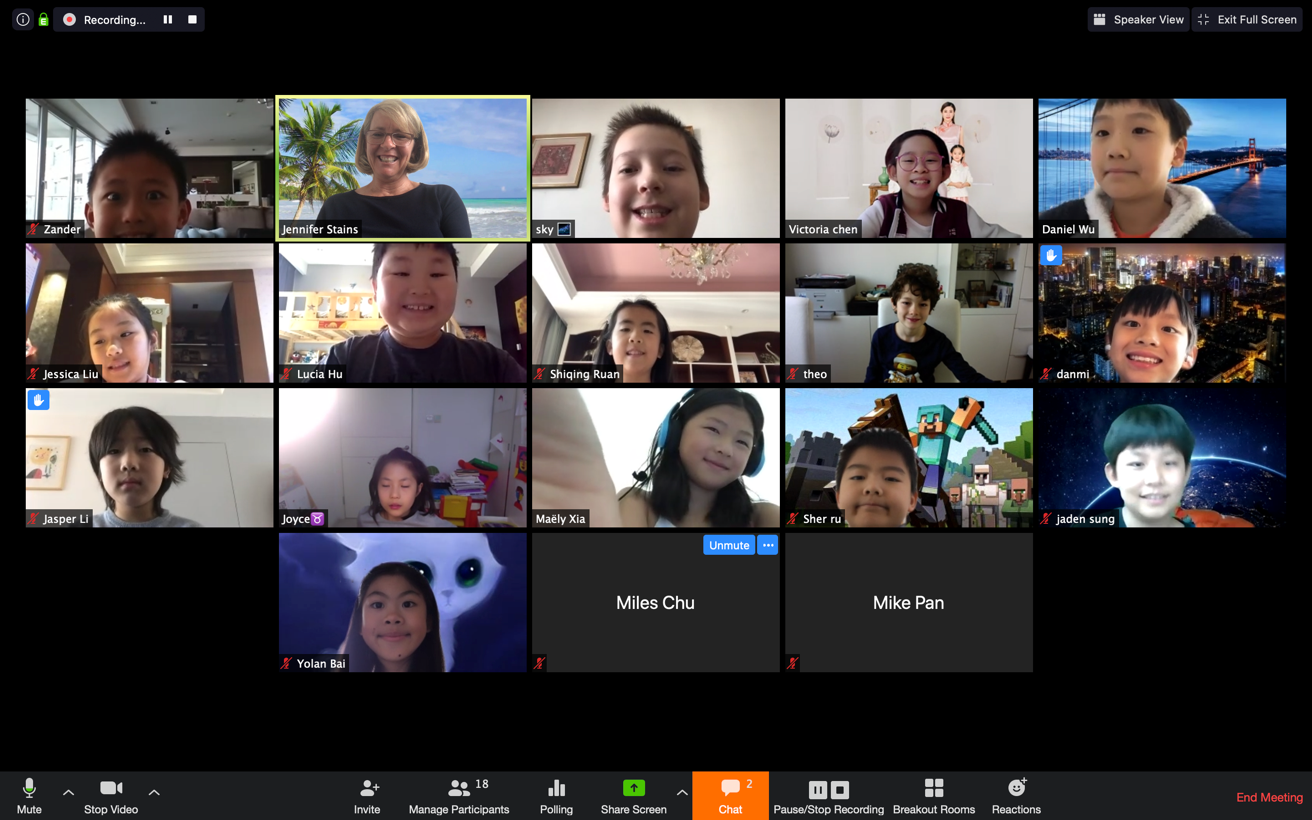 Where can I get some help?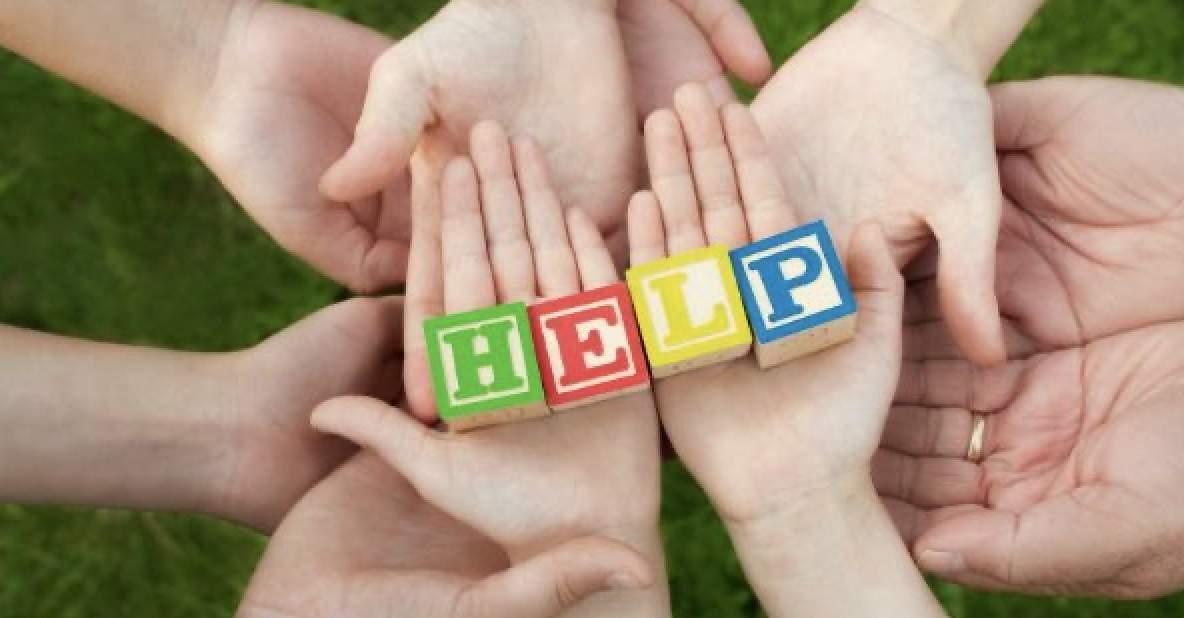 Tech Problems: The school has set up a CP email address for parents and students who need support with tech issues related to E-Learning:  YCISPDCP.TechHelpDesk@sh.ycef.com Learning support: Email your Classroom Teachers and/or Learning Support Teacher, or Ms. Christine Carey christine.carey@sh.ycef.com (Head of Student Support) For general/other concerns: Email Melissa Shaw melissa.shaw@sh.ycef.com (Y1-3 coordinator) or John McEnhill johnmcenhill@sh.ycef.com (Y4-6 coordinator)For Social/Emotional Wellbeing Issues: Email Lucia Hu, our School Counsellor lucia.hu@sh.ycef.com What are some additional resources I can use? BrainPop Log In: YCISPudong / Password: pudong21 (BrainPop, BrainPopJr, BrainPop ELL)It contains hundreds of topics for each area: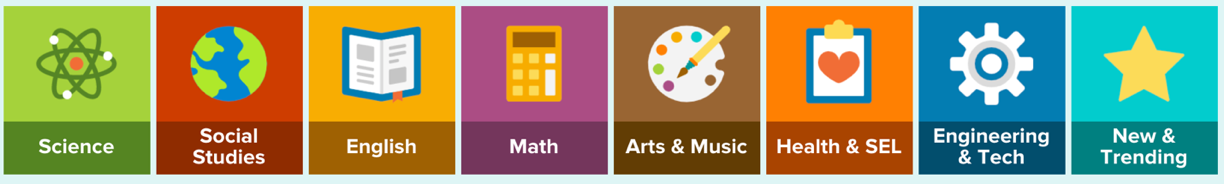 Pebblego.comThis website offers non-fiction information for early readers. This would be suitable for students in Years 1 – 3 or EAL. 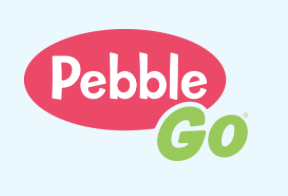 Username: YCISPassword: school Britannica School This subscription database with its three levels (foundation, intermediate, advanced) is useful for upper primary students. It includes reliable, age-appropriate information however the material is all compiled by the Encyclopedia Britannica company. Access the database via this link:https://school.eb.co.uk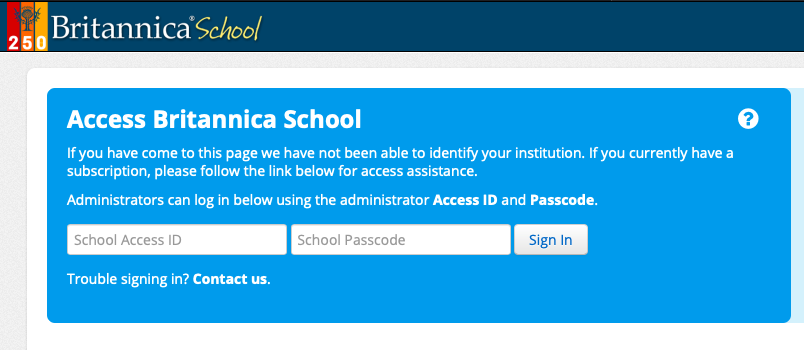 Or access directly by clicking on the URL: https://school.ebonline.cnpeak.com Access ID: ycisshPasscode: ycisshRaz-kids.comA website offering levelled readers and comprehension activities set by the teacher 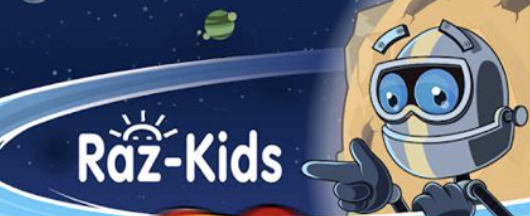 Mathletics.comAccessed through your own logins, teachers can set targeted work for individual students that supports the Mathematics curriculum. 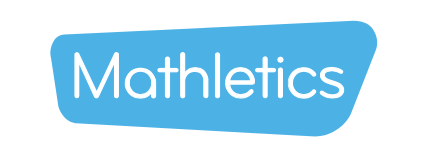 For any questions or difficulties accessing resources, please contact:Teacher Librarian: Tania Jordan, tania.jordan@sh.ycef.comCFL Resourceshttp://blogs.pd.ycis-sh.com/pd-pri-cfl/ Password: pudong21CAL Resourceshttp://blogs.pd.ycis-sh.com/pd-pri-cal/ Password: pudong21How do I download Zoom? For Mac/PCWebsite to download Zoom app: https://zoom.com.cn/download2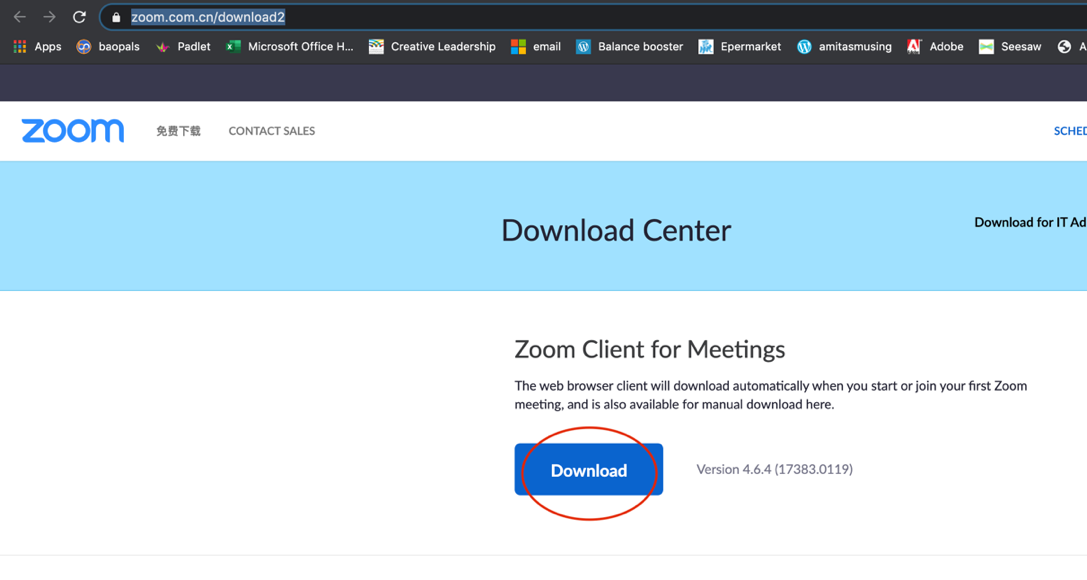 Download and install ZoomFor mobile devices – download from apps store/mobile device storeTo join meeting Click on invite meeting link sent by teacher and open in the zoom app or;Enter meeting ID sent by teacher in the zoom app as below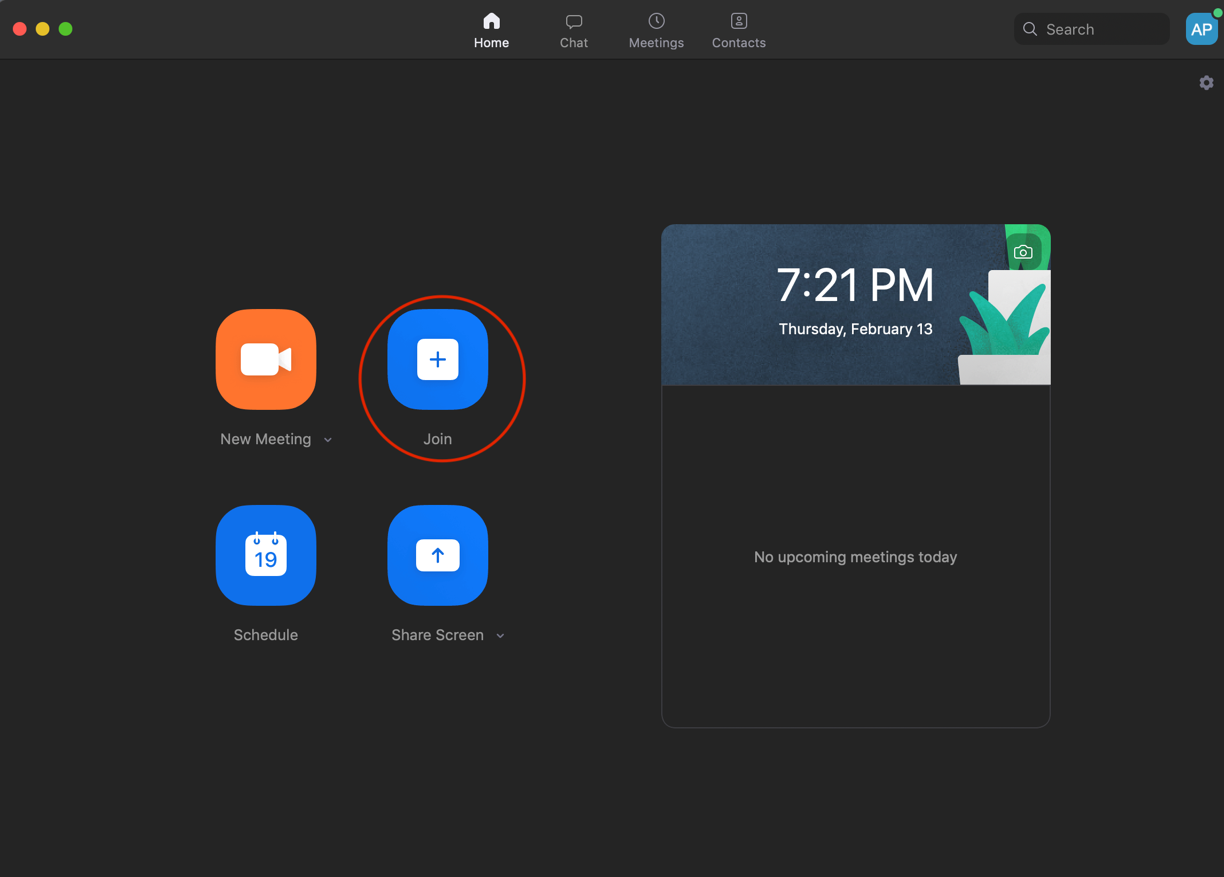 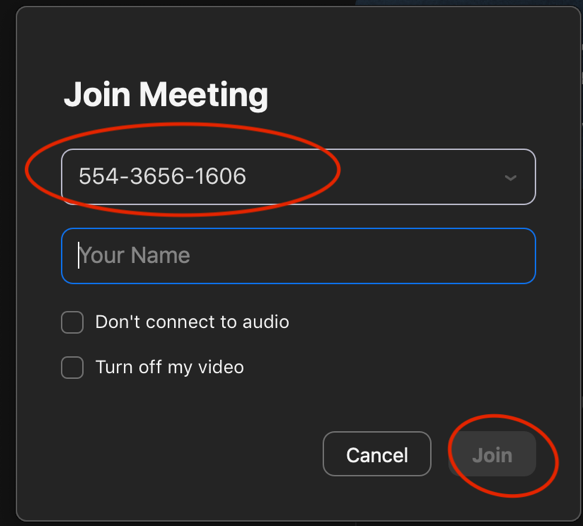 For more information please see the resources here:https://support.zoom.us/hc/en-us/articles/201362033-Getting-Started-on-PC-and-Mac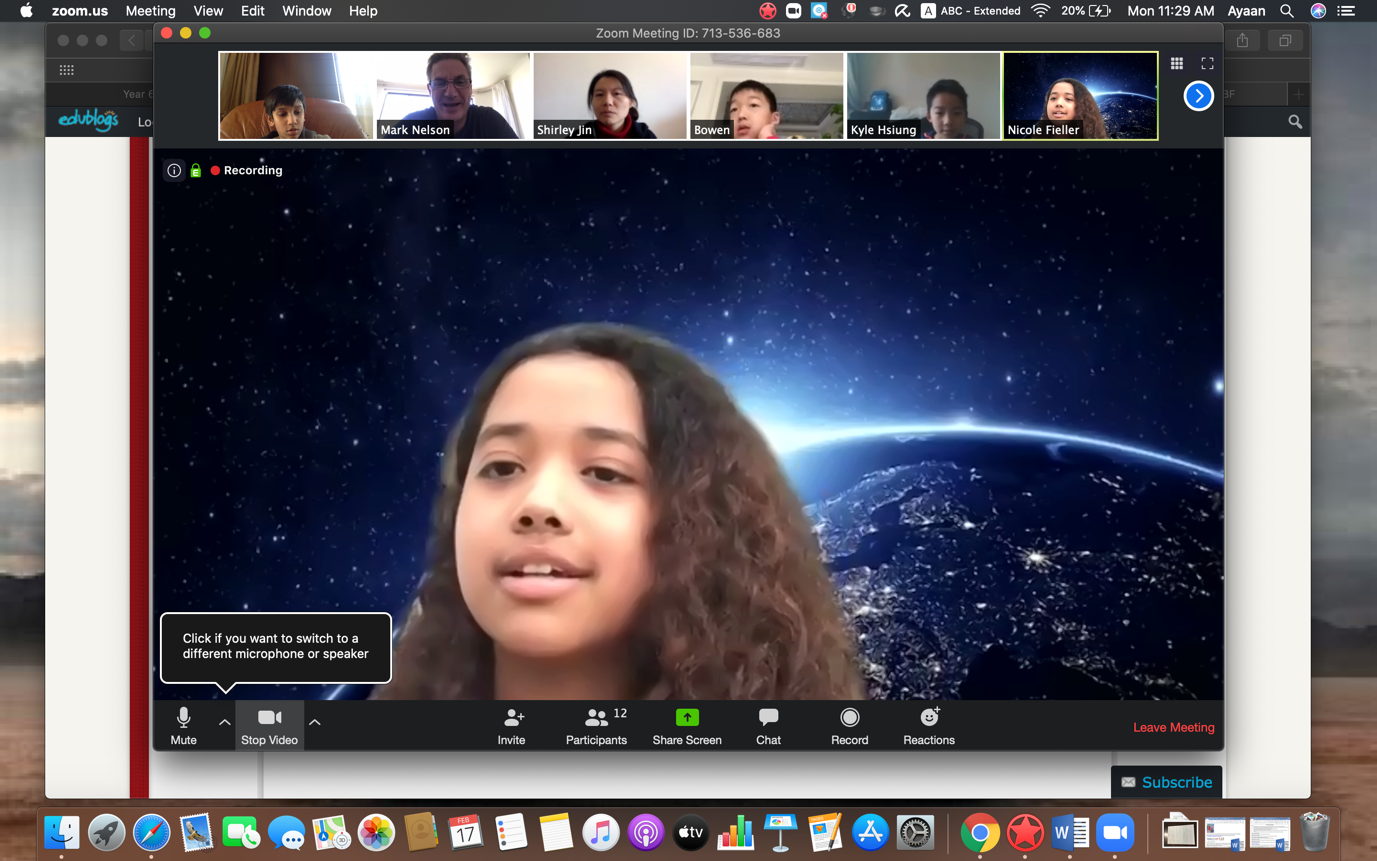 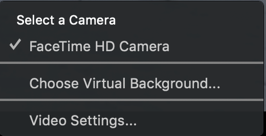 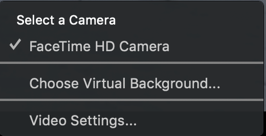 